Publicado en Madrid el 05/06/2023 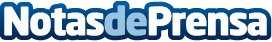 Un estudio muestra resultados favorables de los pacientes con la válvula aórtica de Edwards LifesciencesLa válvula aórtica Edwards Lifesciences con el tejido Resilia muestra resultados favorables en términos de durabilidad, seguridad y eficacia a través de los datos recogidos durante siete años. Los datos proporcionaron resultados alentadores con tasas bajas de deterioro estructural valvular (99,3% de ausencia de deterioro estructural valvular), gradientes clínicamente estables y ausencia de reintervención (97,2%) a lo largo de siete añosDatos de contacto:Equipo de Comunicación Havas PR914569000Nota de prensa publicada en: https://www.notasdeprensa.es/un-estudio-muestra-resultados-favorables-de Categorias: Nacional Medicina Sociedad Investigación Científica http://www.notasdeprensa.es